ПОЈАШЊЕЊЕ  (8) У  ВЕЗИ ПРИПРЕМАЊА ПОНУДЕ – услуге интернета на 278 локација у Републици Србији              У отвореном поступку јавне набавке услуге интернета на 278 локација у Републици Србији за потребе Министарства за рад, запошљавање, борачка и социјална питања  ЈН бр. 17/2017, Министарству за рад, запошљавање, борачка и социјална питања, поднет je захтев за појашњење конкурсне документације.	У складу са одредбама чл. 63. ст. 3. и 4. Закона о јавним набавкама („Службени гласник РС“, бр.124/12, 14/2015 и 68/2015), Министарство за рад, запошљавање, борачка и социјална питања на постављенo питањe, доставља следећи одговор:ПИТАЊЕ 1: Na osnovu dostavljene dokumentacije u ranijoj fazi postupka, dostavili smo Vam obrazloženja i detaljnu tehničku dokumentaciju iz koje se nedvosmisleno vidi da postoji samo jedan objekat u Republici Srbiji koji ispunjava formalni uslov konfiguracije agregatskog napajanja „2N+1“. Zadržavanjem ovog uslova, a koji, kao što smo isticali ranije, ne utiče na suštinsku potrebu da se omogući pružanje zahtevanih usluga, neprekidnost u radu, kao i mogućnost da se vrši redovno održavanje u objektu koje neće uticati na nesmetan rad opreme Naručioca, u potpunosti onemogućavate da bilo operator u Srbiji učestvuje u postupku Javne nabavke, osim Telekoma Srbija a.d., protivno načelima jednakosti ponuđača, i obezbeđivanja konkurencije iz Zakona o Javnim nabavkama. Shodno tome, molimo Vas za pojašnjenje da li prihvatate da data centar ponuđača ispunjava uslov koji je „minimalno N+1“, čime se u potpunosti obezbeđuje neprekidnost u radu naručioca.ОДГОВОР 1: Наручилац захтевом за 2Н+1 агрегатским напајањем жели да осигура висок  ниво поузданости и гарантовања да ће ИЦТ сервиси Министарства радити са високом поузданошћу и моћи да понуде услуге држављанима Републике Србије на начин који ће омогућити задовољство грађана у раду сервиса државне управе. Ово је суштински елемент зашто Министарство и жели да овакву врсту услуга користи од провајдера који пружају услугу смештања опреме у дата центрима. У супротном ако би били испоштовани услови које предлагач даје онда би се и само Министарство бавило изградњом свог дата центра и обезбеђивањем електричних и других услова. У ситуацијама када имамо врло честе испаде на електро мрежи услед разних планираних и непланираних искључења, само дата центри који могу да гарантују ниво редундантности од 2Н+1 могу да обезбеде услове који су неопходни да ИЦТ сервиси Министарства имају висок ниво расположивости. Министарство мора да гарантује грађанима Србије, како приватним тако и правним лицима, да своје услуге које могу да добију он-лине, имају задовољене на највиши могући начин који Министарство може да обезбеди. Видели смо да се у последњих неколико година догодило неколико изузетно критичних природних догађаја (поплаве, земљотреси, пожари) која могу да доведу до критичних ситуација у функционисању и државних органа Републике Србије. Једино имплементирањем највишег могућег нивоа гарантовања расположивости сервиса, које републички органи могу да понуде својим грађанима се може обезбедити и рад у овако ванредним ситуацијама. Нико не може да гарантује да ли ће се и када овакви догађаји поновити те у складу са тим Министарство мора да предузме све мере како би се на овакав начин гарантовао рад републичких органа и у тако ванредним условима.Наручилац нема увид у то колико и ко од понуђача испуњава ове услове.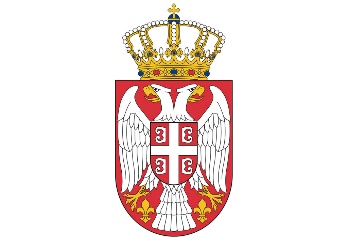 Република СрбијаМИНИСТАРСТВО ЗА РАД,ЗАПОШЉАВАЊЕ, БОРАЧКА  ИСОЦИЈАЛНА ПИТАЊАБрој: 404-02-64/6-8/2017-22Датум: 26. јун 2017. годинеНемањина 22-26Б е о г р а дЗА КОМИСИЈУ ЗА ЈАВНУ НАБАВКУСтаниша Грковић, члан Комисије